OSNOVNA ŠOLA                                                                                                                                                                  Šolsko leto: 2020/2021MIKLAVŽ  PRI  ORMOŽU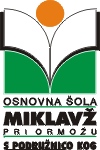 U  R  N  I  K   O D D E L K ANa Kogu, 1. 9. 2020              GUU-govorilna ura za učence, GUS-govorilna ura za starše                                                                                                                                                                                                                         Ravnatelj: Vlado  HebarUčitelj:  Sabina Jurkovič Oddelek: 4. b in 5. b KogURAOD - DOPONEDELJEKTOREKSREDAČETRTEKPETEK0.0640 – 0725OPZ1.0730 – 0815SLJ 4. BSLJ 5. BMAT 4. BMAT 5. BNIT 4. BNIT 5. B MAT 4. BMAT 5. BMAT 4. BDRU 5. B2.0820 – 0905MAT 4. BMAT 5. BNIT 4. BNIT 5. B SLJ 4. BSLJ 5. B DRU 4. B DRU 5. BSLJ 4. BSLJ 5. B MALICA0905 –09253.0925 – 1010DRU 4. B DRU 5. BSLJ 4. BSLJ 5. B SLJ 4. BSLJ 5. B TJA 4. BTJA 5. BGUSLUM 4. BLUM 5. B4.1015 – 1100NIT 4. BNIT 5. BŠPO 4. BŠPO 5. BMAT 4. BMAT 5. BGUM 4. BGUM 5. BLUM 4. BLUM 5. B5.1105 – 1150GUM/RU NA 14 DNI 4. B IN 5. BTJA 4. BTJA 5. B ŠPO 4. BŠPO 5. BDOD/DOP 4. BDOD/DOP 5. BNEM 4. BNEM 5. BKOSILO6.1200– 1245OPZTJA 5. B NIP-RAČ 4. BNIP-RAČ 5. BŠPO 4. BŠPO 5. BNEM 4. BNEM 5. B7.1245– 1330GUUGOS